Галузь знань: 	12 Інформаційні технологіїОсвітньо-професійна програма: 	Комп’ютерна інженеріяОбслуговування комп’ютерних систем та мережІнформаційні системи та технологіїСпеціальність: 	123 Комп’ютерна інженерія 			126 Інформаційні системи та технології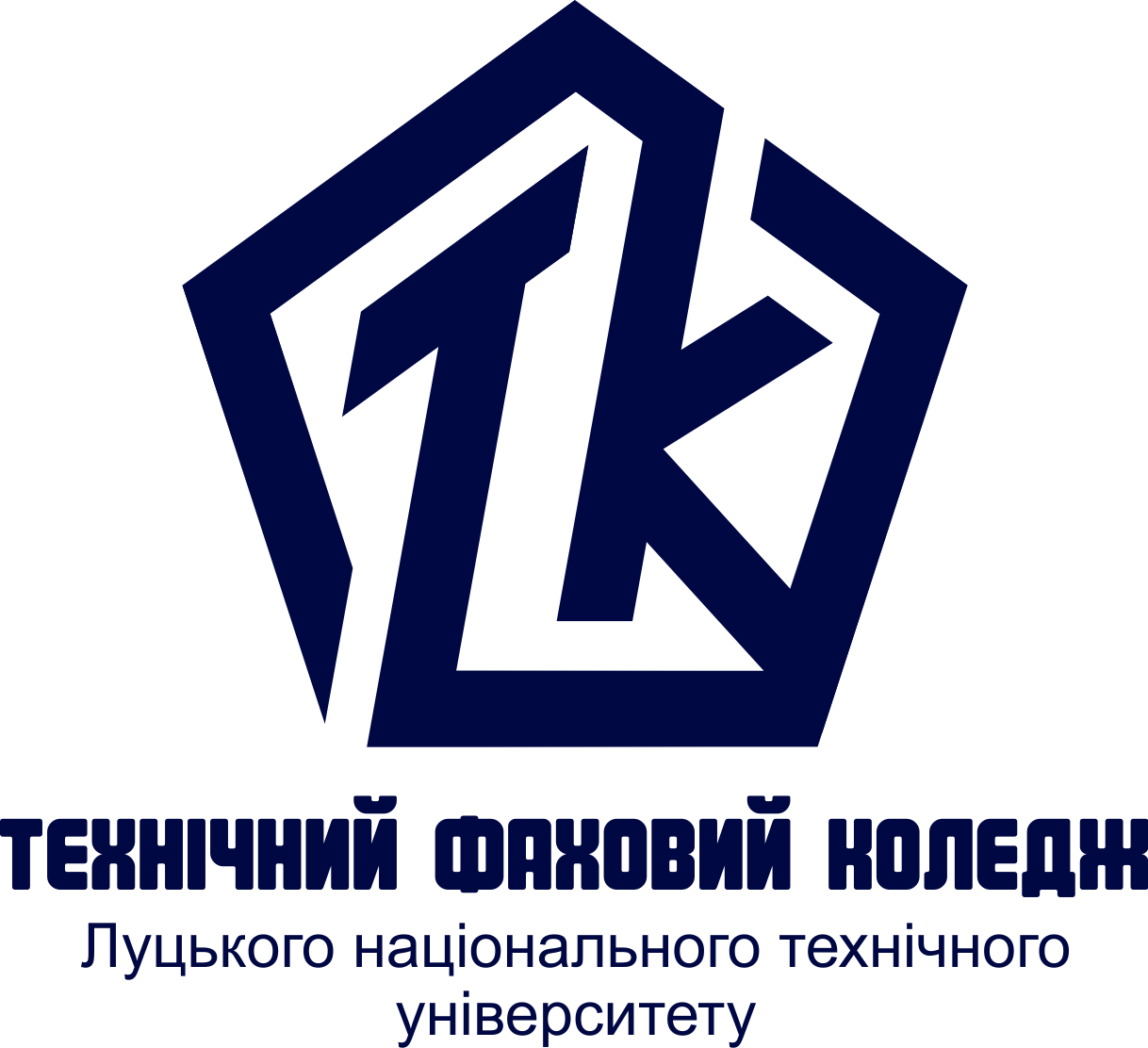 СИЛАБУС НАВЧАЛЬНОЇ ДИСЦИПЛІНИ3D КОНСТРУЮВАННЯРівень освітиФахова передвища освітаОсвітньо-професійний /освітній ступіньФаховий молодший бакалаврСтатус навчальної дисципліниВільного вибору студента (професійної підготовки)Обсяг дисципліни (кредити ЄКТС/ загальнакількість годин)5 кредитів ЄКТС/ 150 годинЦиклова комісіяЦиклова комісія комп'ютерних систем та інформаційних технологійМова викладанняУкраїнськаМета навчальної дисципліниМетою вивчення навчальної дисципліни є формування у здобувачів освіти знань, вмінь та навичок, необхідних для роботи з технологіями створення 3D-моделей, уміння застосовувати набуті знання в роботі з різноманітними CAD програмами та використання цих технологій в конструюванні. Навчитися створювати тривимірні моделі реальних обʼєктів з можливістю виготовлення їх прототипів.Предмет і завдання дисципліниПредметом вивчення навчальної дисципліни «3D конструювання» є особливості створення тривимірних моделей реальних обʼєктів.Основними завданнями вивчення дисципліни «3D конструювання» є:‒	ознайомлення з теоретичними основами сучасних технологій 3D-моделювання;‒	ознайомлення з основними принципами твердотілого моделювання;‒	набуття практичних навичок використання середовищ проектування 3D-моделей;‒	оволодіння навичками роботи в середовищі Autodesk Fusion 360;‒	ознайомлення з основними видами та технологіями 3D-друку;‒	набуття практичних навичок підготовки тривимірних моделей до виготовлення за допомогою технологій 3D-друку.Форма підсумкового контролюДиференційований залікЗміст дисципліниЗМІСТОВИЙ МОДУЛЬ 1. ВИДИ 3D-МОДЕЛЮВАННЯ. СЕРЕДОВИЩЕ АВТОМАТИЗОВАНОГО ПРОЕКТУВАННЯТема 1. Призначення та види 3D-моделюванняПоняття 3D-моделювання. Види 3D-моделювання. Термінологія. Сфери застосування.Тема 2. Твердотіле моделюванняПоняття твердотілого моделювання. Основні принципи твердотілого моделювання. Сфери застосування.Тема  3. Середовище автоматизованого проектуванняПоняття середовища автоматизованого проектування (САПР). Види середовищ САПР. САПР для твердотілого моделюванняЗМІСТОВИЙ МОДУЛЬ 2. СЕРЕДОВИЩЕ АВТОМАТИЗОВАНОГО ПРОЕКТУВАННЯ AUTODESK FUSION 360Тема 4. Середовище Autodesk Fusion 360Знайомство з середовищем Fusion 360. Призначення та можливості. Сфери застосування.Тема 5. Створення ескізівПоняття ескізів. Інструменти та засоби для створення ескізів. Пошук та аналіз помилок.Тема 6. Моделювання з використанням інструментів Sculpt CreateНабір інструментів Sculpt Create. Витягування. Обертання. Побудова тіл по перетинах.Тема 7. Використання інструментів редагуванняСкруглення. Фаски. Обʼєднання та розділення обʼєктів.Тема 8. Моделювання з використанням масивів та дзеркального відображенняВикористання прямокутних та радіальних масивів для моделювання. Використання інструментів для дзеркального відображення.Тема 9. Моделювання з використанням додаткових площин проекціїПаралельна площина. Площина з кутом повороту. Дотична площина. Діагональні площини.Тема 10. Моделювання складних формПротягування. Протягування зі зміною січної. Створення різьби. Створення пружин.Тема 11. Формування складаньПоняття складання. Додавання деталей до складання. Позиціонування та вирівнювання. Використання складаньЗМІСТОВИЙ МОДУЛЬ 3. ПІДГОТОВКА ПРОЄКТІВТема 12. Застосування інструментів візуалізації та рендер моделейІнструменти візуалізації. Накладання текстур на моделі. Створення власних текстур. Рендер моделей. Експорт зображеньТема 13. Основні поняття 3D-друкуПоняття 3D-друку. Основні визначення. Види технологій 3D-друку.Тема 14. 3D-принтери.Принципи роботи 3D-принтерів. Види кінематики 3D-принтерівТема 15. Матеріали для 3D-друку.Види матеріалів для 3D-друку. Характеристики та особливості використання різних матеріалівТема 16. Підготовка 3D-моделі до друку.Підготовка моделі. Слайсери. Налаштування слайсерів. Параметри друку моделей. Тестовий друк  Рекомендована літератураОсновнаВеселовська Г. В. Комп’ютерна графіка : навч. посіб. для студентів ВНЗ / Галина Вікторівна Веселовська, Віктор Єгорович Ходаков, Віктор Михайлович Веселовський ; під ред. Віктор Єгорович Ходаков. – Херсон : Олді-Плюс, 2017. – 581 с.Головчук А. Ф., Кепко О. І., Чумак Н. М. Інженерна та комп’ютерна графіка: Навч. посіб. – К.: Центр учбової літератури, 2021. – 160 с.Поліщук М.М., Ткач М.М. CAD-системи та мультимедіа: навчальний посібник для здобувачів ступеня бакалавра, за освітньою програмою «Інформаційне забезпечення робототехнічних систем» спеціальністю 126 «Інформаційні системи та технології» / М.М. Поліщук, М.М. Ткач; КПІ ім. Ігоря Сікорського. – Київ: КПІ ім. Ігоря Сікорського, 2021. – 113 с.Бойко О., Волошкевич П., Базишин П., Мацура Н. Технічне креслення та комп’ютерна графіка. Навчальний посібник для підготовки кваліфікованих робітників. – Київ: Кондор, 2017. – 234 с.ДодатковаГлібко О.А., Максимова М.О., Гречка І.П. Комп'ютерна графіка. Створення моделей та сцен у тривимірному середовищі. Навчальний посібник. – Харків: Національний технічний університет "Харківський політехнічний інститут", (НТУ "ХПІ"), 2018. – 130 с.Костюкова Т.І. Інженерна графіка: Практикум. – Львів: Новий світ-2000, 2022. – 365 с.Скорюкова, Я. Г. Інженерна графіка. Частина ІІ : курс лекцій / Я. Г. Скорюкова, О. В. Слободянюк. – Вінниця: ВНТУ, 2018. – 84 с.Інтернет-ресурсиSelf-paced learning for Fusion 360 // Режим доступу https://help.autodesk.com/view/fusion360/ENU/courses/Види занять, методи  і форми навчанняФорми організації освітнього процесу: лекції, практичні заняття,  дослідницькі роботи, самостійна робота, консультації зі викладачами, участь у наукових конференціях, екскурсії, дистанційне навчання.Освітні технології: традиційні, інтерактивні, інформаційно-комунікативні, проектного навчання.ПререквізитиДисципліни «Комп’ютерна графіка», «Основи стандартизації та сертифікації», «Вступ до спеціальності »ПостреквізитиДисципліни «Технології та компоненти віртуальних систем», «Операційні системи та системне програмне забезпечення», «Комп'ютерні системи». Здійснення професійної діяльності.Критерії оцінюванняКритерії оцінювання:Оцінка «відмінно» виставляється, якщо здобувач освіти у повному обсязі володіє навчальним матеріалом, вільно, самостійно й аргументовано його викладає, глибоко та всебічно розкриває зміст теоретичних запитань та практичних завдань, використовуючи при цьому обов’язкову та додаткову літературу, вільно послуговується науковою термінологією, розв’язує задачі стандартним або оригінальним способом, наводить аргументи на підтвердження власних думок, здійснює аналіз та робить висновки.Оцінка «добре» виставляється, якщо здобувач освіти достатньо повно володіє навчальним матеріалом, обґрунтовано його викладає, в основному розкриває зміст теоретичних запитань та практичних завдань, використовуючи при цьому обов’язкову літературу, розв’язує задачі стандартним способом, послуговується науковою термінологією, але при висвітленні деяких питань не вистачає достатньої глибини та аргументації, допускаються при цьому окремі неістотні неточності та незначні помилки.Оцінка «задовільно» виставляється, якщо здобувач освіти відтворює значну частину навчального матеріалу, висвітлює його основний зміст, виявляє елементарні знання окремих положень, записує основні формули, рівняння, закони, однак нездатний до глибокого, всебічного аналізу, обґрунтування та аргументації, не користується необхідною літературою, допускає істотні неточності та помилки.Оцінка «незадовільно» виставляється, якщо здобувач освіти достатньо не володіє навчальним матеріалом, однак фрагментарно, поверхово (без аргументації й обґрунтування) викладає окремі питання навчальної дисципліни, не розкриває зміст теоретичних питань і практичних завдань.Політика курсуКурс передбачає індивідуальну та групову роботу.Усі завдання, передбачені програмою, мають бути виконані у встановлений термін.Якщо здобувач освіти відсутній з поважної причини, він/вона презентує виконані завдання під час консультації викладача.
Під час роботи над індивідуальними завданнями та проектами не допустимо порушення академічної доброчесності.